Supplemental dataLive Zika virus chimeric vaccine candidate based on a yellow fever 17-D attenuated backboneFranck Touret, Magali Gilles, Raphaelle Klitting, Fabien Aubry, Xavier de-Lamballerie and Antoine Nougairède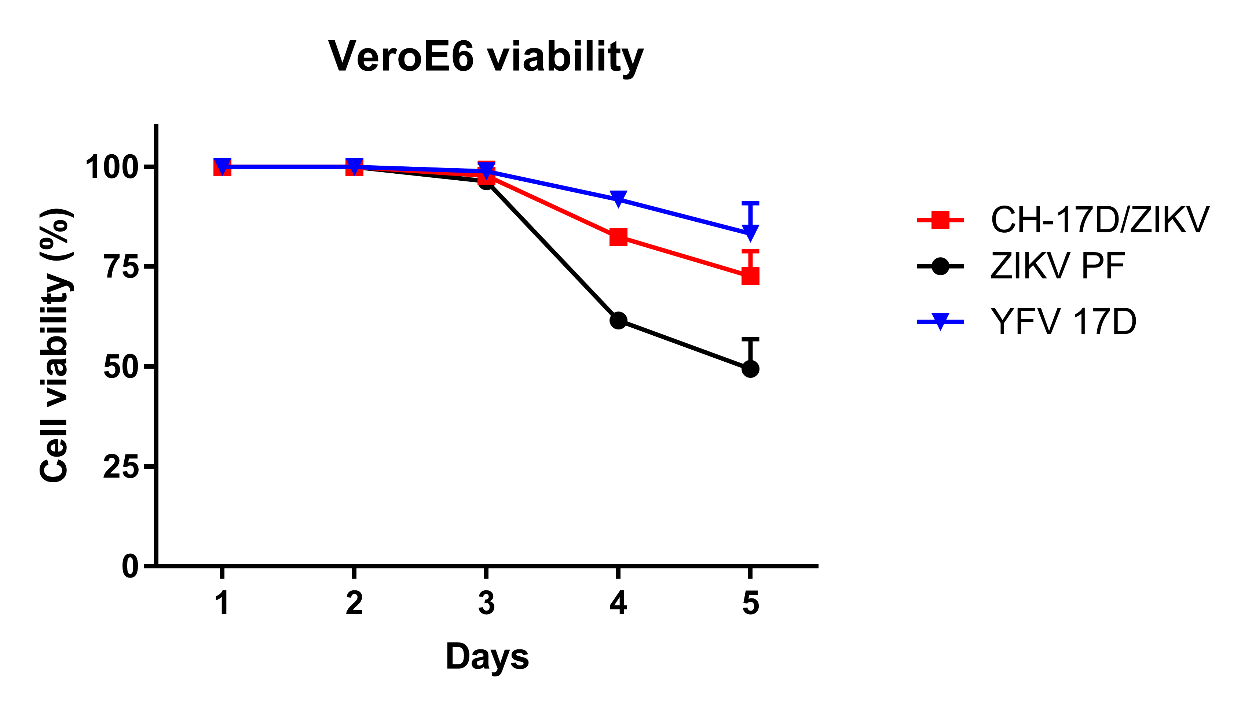 Supplemental figure 1 : Cell viability assay performed in Vero-E6 cellsCells were infected with CH-17-D/ZIKV, ZIKV and the 17-D vaccine strains (viability is expressed as percentage with mean ±SD).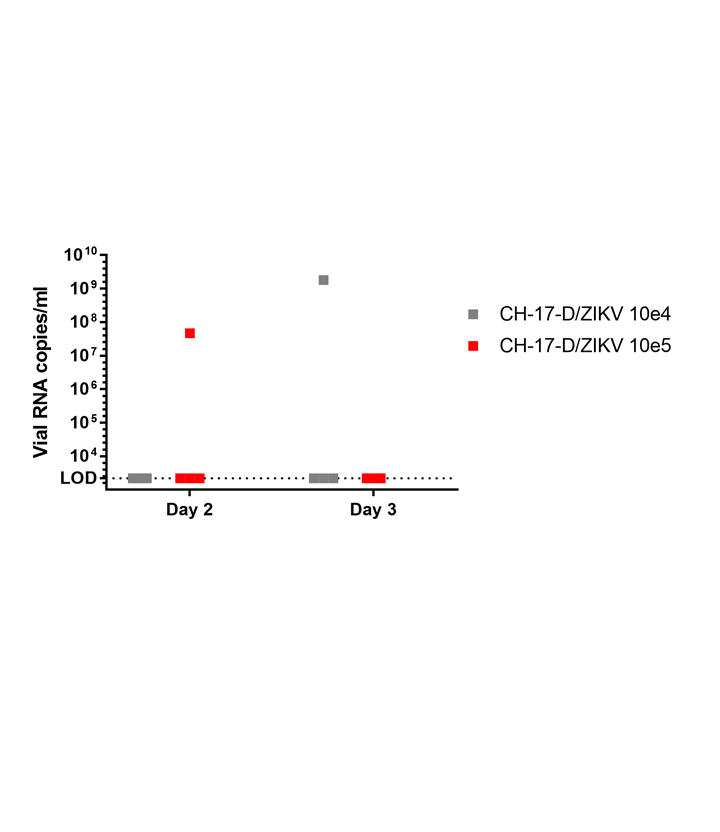 Supplemental figure 2: Detection of infectious virus using blood of mice collected at day 2 and 3 post-immunizationDetection of infectious virus was performed by cell culture isolation. Blood was inoculated into a 12-well cell culture plate of Vero-E6 cells. After an incubation period of 6 days, 100µL of cell supernatant medium was harvested to perform nucleic acid extraction and to quantify amounts of viral RNA using a real-time qRT-PCR assay.Supplemental table 1: Viremia of transitory immunocompromised mice challenged with a heterologous strain of ZIKVGroups of mice were immunized with two doses (10e4 and 10e5 TCID50) of CH-17-D/ZIKV, the 17-D vaccine strain or PBS (unvaccinated). Twenty-one days later, mice were challenged with 10e6 TCID50 of a ZIKV African strain. The proportion of mice with detectable viremia at days 2 and 3 post-challenge was expressed as percentage. Results from both doses of viruses are pooled (results for each group are in supplemental Table 2). Detection of viral RNA was assessed using a real time RT-PCR assay. Supplemental figure 3: Amounts of viral RNA detected in blood collected during challenge experiments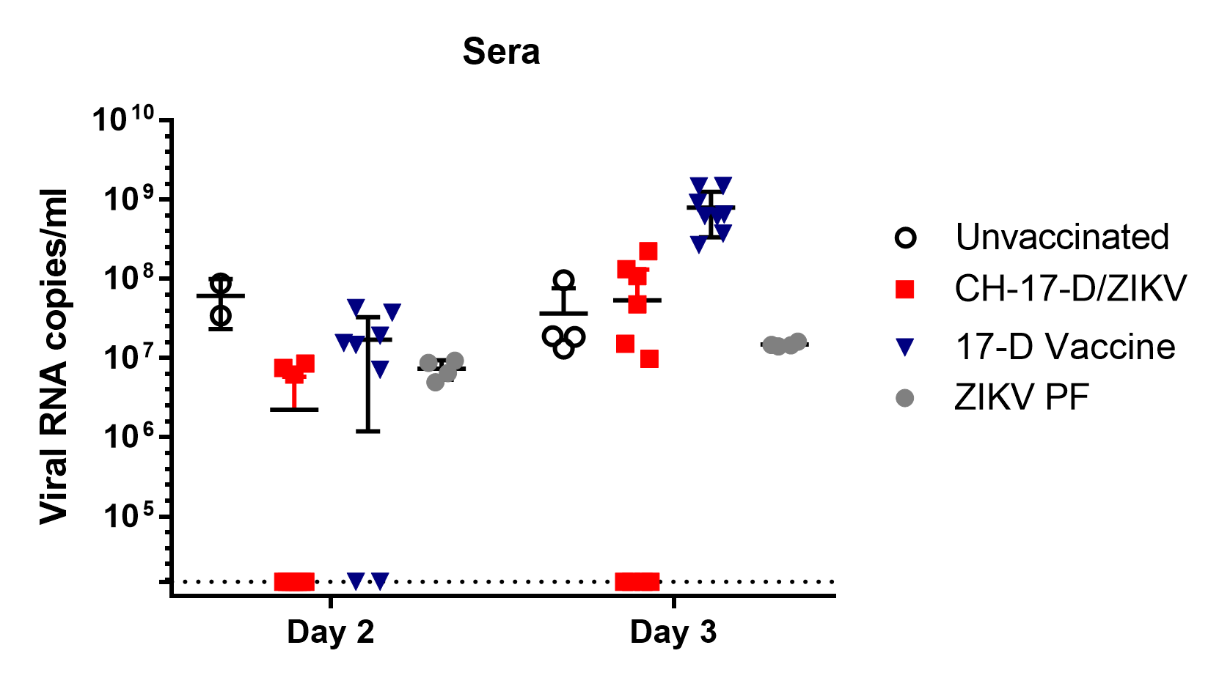 Amounts of viral RNA in blood collected during challenge experiments measured using a real time quantitative RTPCR assay. Mean values ±SD are represented respectively by black lines and error bars.Supplemental table 2: Protection of transitory immunocompromised mice challenged with a heterologous strain of ZIKVThe mice were distributed into groups of four. Each group was immunized with either 10e4 or 10e5 TCID50 of CH17D/ZIKV, the 17-D vaccine strain. Three control groups were also used: one immunized with PBS and then challenged (unvaccinated), one immunized with 10e5 TCID50 of ZIKV PF and then challenged (ZIKV PF) and one immunized and challenged with PBS (mock). Twenty-one days later, mice were challenged intraperitoneally, with 10e6 TCID50 of a ZIKV African strain. The proportion of mice with detectable viremia at day 2 and 3 post challenge and with positive spleen/brain at day 10 post challenge was expressed as percentage. Detection of viral RNA was assessed using a real time RTPCR assay. Amounts of viral RNA detected in positive samples are represented in Figure B in S1 Text).Supplemental figure 4: Amounts of viral RNA detected in positive blood, brain and spleen samples collected during challenge experiments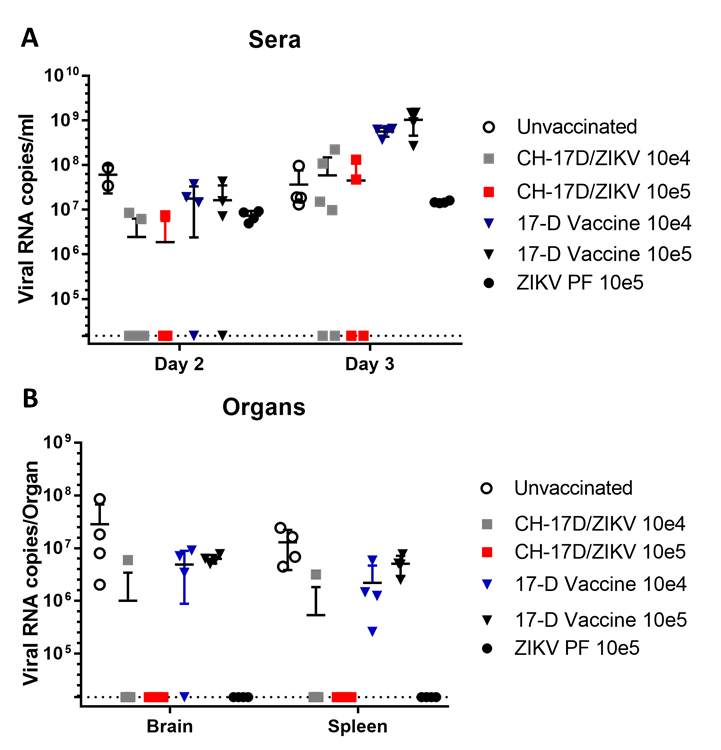 Amounts of viral RNA in sera (A) and organs (B) collected during challenge experiments measured using a real time quantitative RTPCR assay. Mean values ±SD are represented respectively by black lines and error bars.Supplemental Table 3: Primers used to generate subgenomic DNA fragmentsSupplemental Table 4: Primers used for real-time quantitative RT-PCR assaysEach qRT-PCR was used with one or two viral strains (indicated in the last column). The region of the viral genome targeted by each system is under parentheses in the last column.Supplemental Table 5: Primers used for complete genome sequencingSequences of the subgenomic DNA fragments used during the ISA procedureFragment I pCMV_CH17D/ZIKV construct ACACCCAACTGATCTTCAGCATCTTCAATATTGGCCATTAGCCATATTATTCATTGGTTATATAGCATAAATCAATATTGGCTATTGGCCATTGCATACGTTGTATCTATATCATAATATGTACATTTATATTGGCTCATGTCCAATATGACCGCCATGTTGGCATTGATTATTGACTAGTTATTAATAGTAATCAATTACGGGGTCATTAGTTCATAGCCCATATATGGAGTTCCGCGTTACATAACTTACGGTAAATGGCCCGCCTGGCTGACCGCCCAACGACCCCCGCCCATTGACGTCAATAATGACGTATGTTCCCATAGTAACGCCAATAGGGACTTTCCATTGACGTCAATGGGTGGAGTATTTACGGTAAACTGCCCACTTGGCAGTACATCAAGTGTATCATATGCCAAGTCCGCCCCCTATTGACGTCAATGACGGTAAATGGCCCGCCTGGCATTATGCCCAGTACATGACCTTACGGGACTTTCCTACTTGGCAGTACATCTACGTATTAGTCATCGCTATTACCATGGTGATGCGGTTTTGGCAGTACACCAATGGGCGTGGATAGCGGTTTGACTCACGGGGATTTCCAAGTCTCCACCCCATTGACGTCAATGGGAGTTTGTTTTGGCACCAAAATCAACGGGACTTTCCAAAATGTCGTAATAACCCCGCCCCGTTGACGCAAATGGGCGGTAGGCGTGTACGGTGGGAGGTCTATATAAGCAGAGCTCGTTTAGTGAACCGAGTAAATCCTGTGTGCTAATTGAGGTGCATTGGTCTGCAAATCGAGTTGCTAGGCAATAAACACATTTGGATTAATTTTAATCGTTCGTTGAGCGATTAGCAGAGAACTGACCAGAACATGTCTGGTCGTAAAGCTCAGGGAAAAACCCTGGGCGTCAATATGGTACGACGAGGAGTTCGCTCCTTGTCAAACAAAATAAAACAAAAAACAAAACAAATTGGAAACAGACCTGGACCTTCAAGAGGTGTTCAAGGATTTATCTTTTTCTTTTTGTTCAACATTTTGACTGGAAAAAAGATCACAGCCCACCTAAAGAGGTTGTGGAAAATGCTGGACCCAAGACAAGGCTTGGCTGTTCTAAGGAAAGTCAAGAGAGTGGTGGCCAGTTTGATGAGAGGATTGTCCTCAAGGAAACGCCGTTCCCATGATGTTCTGACTGTGCAATTCCTAATTTTGGGAATGCTGTTGATGACGGGTGGAGTGACCTTGGTGCGGAAAGGGAGTGCATACTATATGTACTTGGACAGAAACGACGCTGGGGAGGCCATATCTTTTCCAACCACATTGGGGATGAATAAGTGTTATATACAGATCATGGATCTTGGACACATGTGTGATGCCACCATGAGCTATGAATGCCCTATGCTGGATGAGGGGGTGGAACCAGATGACGTCGATTGTTGGTGCAACACGACGTCAACTTGGGTTGTGTACGGAACCTGCCATCACAAAAAAGGTGAAGCACGGAGATCTAGAAGAGCTGTGACGCTCCCCTCCCATTCCACTAGGAAGCTGCAAACGCGGTCGCAAACCTGGTTGGAATCAAGAGAATACACAAAGCACTTGATTAGAGTCGAAAATTGGATATTCAGGAACCCTGGCTTCGCGTTAGCAGCAGCTGCCATCGCTTGGCTTTTGGGAAGCTCAACGAGCCAAAAAGTCATATACTTGGTCATGATACTGCTGATTGCCCCGGCATACAGCATCAGGTGCATAGGAGTCAGCAATAGGGACTTTGTGGAAGGTATGTCAGGTGGGACTTGGGTTGATGTTGTCTTGGAACATGGAGGTTGTGTCACCGTAATGGCACAGGACAAACCGACTGTCGACATAGAGCTGGTTACAACAACAGTCAGCAACATGGCGGAGGTAAGATCCTACTGCTATGAGGCATCAATATCGGACATGGCTTCGGACAGCCGCTGCCCAACACAAGGTGAAGCCTACCTTGACAAGCAATCAGACACTCAATATGTCTGCAAAAGAACGTTAGTGGACAGAGGCTGGGGAAATGGATGTGGACTTTTTGGCAAAGGGAGCCTGGTGACATGCGCTAAGTTTGCATGCTCCAAGAAAATGACCGGGAAGAGCATCCAGCCAGAGAATCTGGAGTACCGGATAATGCTGTCAGTTCATGGCTCCCAGCACAGTGGGATGATCGTTAATGACACAGGACATGAAACTGATGAGAATAGAGCGAAGGTTGAGATAACGCCCAATTCACCAAGAGCCGAAGCCACCCTGGGGGGTTTTGGAAGCCTAGGACTTGATTGTGAACCGAGGACAGGCCTTGACTTTTCAGATTTGTATTACTTGACTATGAATAACAAGCACTGGTTGGTTCACAAGGAGTGGTTCCACGACATTCCATTACCTTGGCACGCTGGGGCAGACACCGGAACTCCACACTGGAACAACAAAGAAGCACTGGTAGAGTTCAAGGACGCACATGCCAAAAGGCAAACTGTCGTGGTTCTAGGGAGTCAAGAAGGAGCAGTTCACACGGCCCTTGCTGGAGCTCTGGAGGCTGAGATGGATGGTGCAAAGGGAAGGCTGTCCTCTGGCCACTTGAAATGTCGCCTGAAAATGGATAAACTTAGATTGAAGGGCGTGTCATACTCCTTGTGTACCGCAGCGTTCACATTCACCAAGATCCCGGCTGAAACACTGCACGGGACAGTCACAGTGGAGGTACAGTACGCAGGGACAGATGGACCTTGCAAGGTTCCAGCTCAGATGGCGGTGGACATGCAAACTCTGACCCCAGTTGGGAGGTTGATAACCGCTAACCCCGTAATCACTGAAAGCACTGAGAACTCTAAGATGATGCTGGAACTTGATCCACCATTTGGGGACTCTTACATTGTCATAGGAGTCGGGGAGAAGAAGATCACCCACCACTGGCACAGGAGTGGCAGCACCATTGGAAAAGCATTTGAAGCCACTGTGAGAGGTGCCAAGAGAATGGCAGTCTTGGGAGACACAGCCTGGGACTTTGGATCAGTTGGAGGCGCTCTCAACTCATTGGGCAAGGGCATCCATCAAATTTTTGGAGCAGCTTTCAAATCATTGTTTGGAGGAATGTCCTGGTTCTCACAAATTCTCATTGGAACGTTGCTGATGTGGTTGGGTCTGAACACAAAGAATGGATCTATTTCCCTTATGTGCTTGGCCTTAGGGGGAGTGTTGATCTTCTTATCTCTAGGAGTTGGGGCGGATCAAGGATGCGCCATCAACTTTGGCAAGAGAGAGCTCAAGTGCGGAGATGGTATCTTCATATTTAGAGACTCTGATGACTGGCTGAACAAGTACTCATACTATCCAGAAGATCCTGTGAAGCTTGCATCAATAGTGAAAGCCTCTTTTGAAGAAGGGAAGTGTGGCCTAAATTCAGTTGACTCCCTTGAGCATGAGATGTGGAGAAGCAGGGCAGATGAGATCAATGCCATTTTTGAGGAAAACGAGGTGGACATTTCTGTTGTCGTGCAGGATCCAFragment I pCMV_CH17D/ZIKV construct BCACCCAACTGATCTTCAGCATCTTCAATATTGGCCATTAGCCATATTATTCATTGGTTATATAGCATAAATCAATATTGGCTATTGGCCATTGCATACGTTGTATCTATATCATAATATGTACATTTATATTGGCTCATGTCCAATATGACCGCCATGTTGGCATTGATTATTGACTAGTTATTAATAGTAATCAATTACGGGGTCATTAGTTCATAGCCCATATATGGAGTTCCGCGTTACATAACTTACGGTAAATGGCCCGCCTGGCTGACCGCCCAACGACCCCCGCCCATTGACGTCAATAATGACGTATGTTCCCATAGTAACGCCAATAGGGACTTTCCATTGACGTCAATGGGTGGAGTATTTACGGTAAACTGCCCACTTGGCAGTACATCAAGTGTATCATATGCCAAGTCCGCCCCCTATTGACGTCAATGACGGTAAATGGCCCGCCTGGCATTATGCCCAGTACATGACCTTACGGGACTTTCCTACTTGGCAGTACATCTACGTATTAGTCATCGCTATTACCATGGTGATGCGGTTTTGGCAGTACACCAATGGGCGTGGATAGCGGTTTGACTCACGGGGATTTCCAAGTCTCCACCCCATTGACGTCAATGGGAGTTTGTTTTGGCACCAAAATCAACGGGACTTTCCAAAATGTCGTAATAACCCCGCCCCGTTGACGCAAATGGGCGGTAGGCGTGTACGGTGGGAGGTCTATATAAGCAGAGCTCGTTTAGTGAACCGAGTAAATCCTGTGTGCTAATTGAGGTGCATTGGTCTGCAAATCGAGTTGCTAGGCAATAAACACATTTGGATTAATTTTAATCGTTCGTTGAGCGATTAGCAGAGAACTGACCAGAACATGTCTGGTCGTAAAGCTCAGGGAAAAACCCTGGGCGTCAATATGGTACGACGAGGAGTTCGCTCCTTGTCAAACAAAATAAAACAAAAAACAAAACAAATTGGAAACAGACCTGGACCTTCAAGAGGTGTTCAAGGATTTATCTTTTTCTTTTTGTTCAACATTTTGACTGGAAAAAAGATCACAGCCCACCTAAAGAGGTTGTGGAAAATGCTGGACCCAAGACAAGGCTTGGCTGTTCTAAGGAAAGTCAAGAGAGTGGTGGCCAGTTTGATGAGAGGATTGTCCTCAAGGAAACGCCGTTCCCATGATGTTCTGACTGTGCAATTCCTAATTTTGGGAATGCTGTTGATGACGGGTGGAGCGGAGGTCACTAGACGTGGGAGTGCATACTATATGTACTTGGACAGAAACGACGCTGGGGAGGCCATATCTTTTCCAACCACATTGGGGATGAATAAGTGTTATATACAGATCATGGATCTTGGACACATGTGTGATGCCACCATGAGCTATGAATGCCCTATGCTGGATGAGGGGGTGGAACCAGATGACGTCGATTGTTGGTGCAACACGACGTCAACTTGGGTTGTGTACGGAACCTGCCATCACAAAAAAGGTGAAGCACGGAGATCTAGAAGAGCTGTGACGCTCCCCTCCCATTCCACTAGGAAGCTGCAAACGCGGTCGCAAACCTGGTTGGAATCAAGAGAATACACAAAGCACTTGATTAGAGTCGAAAATTGGATATTCAGGAACCCTGGCTTCGCGTTAGCAGCAGCTGCCATCGCTTGGCTTTTGGGAAGCTCAACGAGCCAAAAAGTCATATACTTGGTCATGATACTGCTGATTGCCCCGGCATACAGCATCAGGTGCATAGGAGTCAGCAATAGGGACTTTGTGGAAGGTATGTCAGGTGGGACTTGGGTTGATGTTGTCTTGGAACATGGAGGTTGTGTCACCGTAATGGCACAGGACAAACCGACTGTCGACATAGAGCTGGTTACAACAACAGTCAGCAACATGGCGGAGGTAAGATCCTACTGCTATGAGGCATCAATATCGGACATGGCTTCGGACAGCCGCTGCCCAACACAAGGTGAAGCCTACCTTGACAAGCAATCAGACACTCAATATGTCTGCAAAAGAACGTTAGTGGACAGAGGCTGGGGAAATGGATGTGGACTTTTTGGCAAAGGGAGCCTGGTGACATGCGCTAAGTTTGCATGCTCCAAGAAAATGACCGGGAAGAGCATCCAGCCAGAGAATCTGGAGTACCGGATAATGCTGTCAGTTCATGGCTCCCAGCACAGTGGGATGATCGTTAATGACACAGGACATGAAACTGATGAGAATAGAGCGAAGGTTGAGATAACGCCCAATTCACCAAGAGCCGAAGCCACCCTGGGGGGTTTTGGAAGCCTAGGACTTGATTGTGAACCGAGGACAGGCCTTGACTTTTCAGATTTGTATTACTTGACTATGAATAACAAGCACTGGTTGGTTCACAAGGAGTGGTTCCACGACATTCCATTACCTTGGCACGCTGGGGCAGACACCGGAACTCCACACTGGAACAACAAAGAAGCACTGGTAGAGTTCAAGGACGCACATGCCAAAAGGCAAACTGTCGTGGTTCTAGGGAGTCAAGAAGGAGCAGTTCACACGGCCCTTGCTGGAGCTCTGGAGGCTGAGATGGATGGTGCAAAGGGAAGGCTGTCCTCTGGCCACTTGAAATGTCGCCTGAAAATGGATAAACTTAGATTGAAGGGCGTGTCATACTCCTTGTGTACCGCAGCGTTCACATTCACCAAGATCCCGGCTGAAACACTGCACGGGACAGTCACAGTGGAGGTACAGTACGCAGGGACAGATGGACCTTGCAAGGTTCCAGCTCAGATGGCGGTGGACATGCAAACTCTGACCCCAGTTGGGAGGTTGATAACCGCTAACCCCGTAATCACTGAAAGCACTGAGAACTCTAAGATGATGCTGGAACTTGATCCACCATTTGGGGACTCTTACATTGTCATAGGAGTCGGGGAGAAGAAGATCACCCACCACTGGCACAGGAGTGGCAGCACCATTGGAAAAGCATTTGAAGCCACTGTGAGAGGTGCCAAGAGAATGGCAGTCTTGGGAGACACAGCCTGGGACTTTGGATCAGTTGGAGGCGCTCTCAACTCATTGGGCAAGGGCATCCATCAAATTTTTGGAGCAGCTTTCAAATCATTGTTTGGAGGAATGTCCTGGTTCTCACAAATTCTCATTGGAACGTTGCTGATGTGGTTGGGTCTGAACACAAAGAATGGATCTATTTCCCTTATGTGCTTGGCCTTAGGGGGAGTGTTGATCTTCTTATCTCTAGGAGTTGGGGCGGATCAAGGATGCGCCATCAACTTTGGCAAGAGAGAGCTCAAGTGCGGAGATGGTATCTTCATATTTAGAGACTCTGATGACTGGCTGAACAAGTACTCATACTATCCAGAAGATCCTGTGAAGCTTGCATCAATAGTGAAAGCCTCTTTTGAAGAAGGGAAGTGTGGCCTAAATTCAGTTGACTCCCTTGAGCATGAGATGTGGAGAAGCAGGGCAGATGAGATCAATGCCATTTTTGAGGAAAACGAGGTGGACATTTCTGTTGTCGTGCAGGATCCAFragment I pCMV_CH17D/ZIKV construct CCACCCAACTGATCTTCAGCATCTTCAATATTGGCCATTAGCCATATTATTCATTGGTTATATAGCATAAATCAATATTGGCTATTGGCCATTGCATACGTTGTATCTATATCATAATATGTACATTTATATTGGCTCATGTCCAATATGACCGCCATGTTGGCATTGATTATTGACTAGTTATTAATAGTAATCAATTACGGGGTCATTAGTTCATAGCCCATATATGGAGTTCCGCGTTACATAACTTACGGTAAATGGCCCGCCTGGCTGACCGCCCAACGACCCCCGCCCATTGACGTCAATAATGACGTATGTTCCCATAGTAACGCCAATAGGGACTTTCCATTGACGTCAATGGGTGGAGTATTTACGGTAAACTGCCCACTTGGCAGTACATCAAGTGTATCATATGCCAAGTCCGCCCCCTATTGACGTCAATGACGGTAAATGGCCCGCCTGGCATTATGCCCAGTACATGACCTTACGGGACTTTCCTACTTGGCAGTACATCTACGTATTAGTCATCGCTATTACCATGGTGATGCGGTTTTGGCAGTACACCAATGGGCGTGGATAGCGGTTTGACTCACGGGGATTTCCAAGTCTCCACCCCATTGACGTCAATGGGAGTTTGTTTTGGCACCAAAATCAACGGGACTTTCCAAAATGTCGTAATAACCCCGCCCCGTTGACGCAAATGGGCGGTAGGCGTGTACGGTGGGAGGTCTATATAAGCAGAGCTCGTTTAGTGAACCGAGTAAATCCTGTGTGCTAATTGAGGTGCATTGGTCTGCAAATCGAGTTGCTAGGCAATAAACACATTTGGATTAATTTTAATCGTTCGTTGAGCGATTAGCAGAGAACTGACCAGAACATGTCTGGTCGTAAAGCTCAGGGAAAAACCCTGGGCGTCAATATGGTACGACGAGGAGTTCGCTCCTTGTCAAACAAAATAAAACAAAAAACAAAACAAATTGGAAACAGACCTGGACCTTCAAGAGGTGTTCAAGGATTTATCTTTTTCTTTTTGTTCAACATTTTGACTGGAAAAAAGATCACAGCCCACCTAAAGAGGTTGTGGAAAATGCTGGACCCAAGACAAGGCTTGGCTGTTCTAAGGAAAGTCAAGAGAGTGGTGGCCAGTTTGATGAGAGGATTGTCCTCAAGGAAACGCCGTGGCGCAGATACTAGTGTCGGAATTGTTGGCCTCCTGCTGACCACAGCTATGGCAGCGGAGGTCACTAGACGTGGGAGTGCATACTATATGTACTTGGACAGAAACGACGCTGGGGAGGCCATATCTTTTCCAACCACATTGGGGATGAATAAGTGTTATATACAGATCATGGATCTTGGACACATGTGTGATGCCACCATGAGCTATGAATGCCCTATGCTGGATGAGGGGGTGGAACCAGATGACGTCGATTGTTGGTGCAACACGACGTCAACTTGGGTTGTGTACGGAACCTGCCATCACAAAAAAGGTGAAGCACGGAGATCTAGAAGAGCTGTGACGCTCCCCTCCCATTCCACTAGGAAGCTGCAAACGCGGTCGCAAACCTGGTTGGAATCAAGAGAATACACAAAGCACTTGATTAGAGTCGAAAATTGGATATTCAGGAACCCTGGCTTCGCGTTAGCAGCAGCTGCCATCGCTTGGCTTTTGGGAAGCTCAACGAGCCAAAAAGTCATATACTTGGTCATGATACTGCTGATTGCCCCGGCATACAGCATCAGGTGCATAGGAGTCAGCAATAGGGACTTTGTGGAAGGTATGTCAGGTGGGACTTGGGTTGATGTTGTCTTGGAACATGGAGGTTGTGTCACCGTAATGGCACAGGACAAACCGACTGTCGACATAGAGCTGGTTACAACAACAGTCAGCAACATGGCGGAGGTAAGATCCTACTGCTATGAGGCATCAATATCGGACATGGCTTCGGACAGCCGCTGCCCAACACAAGGTGAAGCCTACCTTGACAAGCAATCAGACACTCAATATGTCTGCAAAAGAACGTTAGTGGACAGAGGCTGGGGAAATGGATGTGGACTTTTTGGCAAAGGGAGCCTGGTGACATGCGCTAAGTTTGCATGCTCCAAGAAAATGACCGGGAAGAGCATCCAGCCAGAGAATCTGGAGTACCGGATAATGCTGTCAGTTCATGGCTCCCAGCACAGTGGGATGATCGTTAATGACACAGGACATGAAACTGATGAGAATAGAGCGAAGGTTGAGATAACGCCCAATTCACCAAGAGCCGAAGCCACCCTGGGGGGTTTTGGAAGCCTAGGACTTGATTGTGAACCGAGGACAGGCCTTGACTTTTCAGATTTGTATTACTTGACTATGAATAACAAGCACTGGTTGGTTCACAAGGAGTGGTTCCACGACATTCCATTACCTTGGCACGCTGGGGCAGACACCGGAACTCCACACTGGAACAACAAAGAAGCACTGGTAGAGTTCAAGGACGCACATGCCAAAAGGCAAACTGTCGTGGTTCTAGGGAGTCAAGAAGGAGCAGTTCACACGGCCCTTGCTGGAGCTCTGGAGGCTGAGATGGATGGTGCAAAGGGAAGGCTGTCCTCTGGCCACTTGAAATGTCGCCTGAAAATGGATAAACTTAGATTGAAGGGCGTGTCATACTCCTTGTGTACCGCAGCGTTCACATTCACCAAGATCCCGGCTGAAACACTGCACGGGACAGTCACAGTGGAGGTACAGTACGCAGGGACAGATGGACCTTGCAAGGTTCCAGCTCAGATGGCGGTGGACATGCAAACTCTGACCCCAGTTGGGAGGTTGATAACCGCTAACCCCGTAATCACTGAAAGCACTGAGAACTCTAAGATGATGCTGGAACTTGATCCACCATTTGGGGACTCTTACATTGTCATAGGAGTCGGGGAGAAGAAGATCACCCACCACTGGCACAGGAGTGGCAGCACCATTGGAAAAGCATTTGAAGCCACTGTGAGAGGTGCCAAGAGAATGGCAGTCTTGGGAGACACAGCCTGGGACTTTGGATCAGTTGGAGGCGCTCTCAACTCATTGGGCAAGGGCATCCATCAAATTTTTGGAGCAGCTTTCAAATCATTGTTTGGAGGAATGTCCTGGTTCTCACAAATTCTCATTGGAACGTTGCTGATGTGGTTGGGTCTGAACACAAAGAATGGATCTATTTCCCTTATGTGCTTGGCCTTAGGGGGAGTGTTGATCTTCTTATCTCTAGGAGTTGGGGCGGATCAAGGATGCGCCATCAACTTTGGCAAGAGAGAGCTCAAGTGCGGAGATGGTATCTTCATATTTAGAGACTCTGATGACTGGCTGAACAAGTACTCATACTATCCAGAAGATCCTGTGAAGCTTGCATCAATAGTGAAAGCCTCTTTTGAAGAAGGGAAGTGTGGCCTAAATTCAGTTGACTCCCTTGAGCATGAGATGTGGAGAAGCAGGGCAGATGAGATCAATGCCATTTTTGAGGAAAACGAGGTGGACATTTCTGTTGTCGTGCAGGATCCAFragment II 17-D_vaccine strainTTGAGCATGAGATGTGGAGAAGCAGGGCAGATGAGATCAATGCCATTTTTGAGGAAAACGAGGTGGACATTTCTGTTGTCGTGCAGGATCCAAAGAATGTTTACCAGAGAGGAACTCATCCATTTTCCAGAATTCGGGATGGTCTGCAGTATGGTTGGAAGACTTGGGGTAAGAACCTTGTGTTCTCCCCAGGGAGGAAGAATGGAAGCTTCATCATAGATGGAAAGTCCAGGAAAGAATGCCCGTTTTCAAACCGGGTCTGGAATTCTTTCCAGATAGAGGAGTTTGGGACGGGAGTGTTCACCACACGCGTGTACATGGACGCAGTCTTTGAATACACCATAGACTGCGATGGATCTATCTTGGGTGCAGCGGTGAACGGAAAAAAGAGTGCCCATGGCTCTCCAACATTTTGGATGGGAAGTCATGAAGTAAATGGGACATGGATGATCCACACCTTGGAGGCATTAGATTACAAGGAGTGTGAGTGGCCACTGACACATACGATTGGAACATCAGTTGAAGAGAGTGAAATGTTCATGCCGAGATCAATCGGAGGCCCAGTTAGCTCTCACAATCATATCCCTGGATACAAGGTTCAGACGAACGGACCTTGGATGCAGGTACCACTAGAAGTGAAGAGAGAAGCTTGCCCAGGGACTAGCGTGATCATTGATGGCAACTGTGATGGACGGGGAAAATCAACCAGATCCACCACGGATAGCGGGAAAGTTATTCCTGAATGGTGTTGCCGCTCCTGCACAATGCCGCCTGTGAGCTTCCATGGTAGTGATGGGTGTTGGTATCCCATGGAAATTAGGCCAAGGAAAACGCATGAAAGCCATCTGGTGCGCTCCTGGGTTACAGCTGGAGAAATACATGCTGTCCCTTTTGGTTTGGTGAGCATGATGATAGCAATGGAAGTGGTCCTAAGGAAAAGACAGGGACCAAAGCAAATGTTGGTTGGAGGAGTAGTGCTCTTGGGAGCAATGCTGGTCGGGCAAGTAACTCTCCTTGATTTGCTGAAACTCACAGTGGCTGTGGGATTGCATTTCCATGAGATGAACAATGGAGGAGACGCCATGTATATGGCGTTGATTGCTGCCTTTTCAATCAGACCAGGGCTGCTCATCGGCTTTGGGCTCAGGACCCTATGGAGCCCTCGGGAACGCCTTGTGCTGACCCTAGGAGCAGCCATGGTGGAGATTGCCTTGGGTGGCGTGATGGGCGGCCTGTGGAAGTATCTAAATGCAGTTTCTCTCTGCATCCTGACAATAAATGCTGTTGCTTCTAGGAAAGCATCAAATACCATCTTGCCCCTCATGGCTCTGTTGACACCTGTCACTATGGCTGAGGTGAGACTTGCCGCAATGTTCTTTTGTGCCGTGGTTATCATAGGGGTCCTTCACCAGAACTTCAAGGACACCTCCATGCAGAAGACTATACCTCTGGTGGCCCTCACACTCACATCTTACCTGGGCTTGACACAACCTTTTTTGGGCCTGTGTGCATTTCTGGCAACCCGCATATTTGGGCGAAGGAGTATCCCAGTGAATGAGGCACTCGCAGCAGCTGGTCTAGTGGGAGTGCTGGCAGGACTGGCTTTTCAGGAGATGGAGAACTTCCTTGGTCCGATTGCAGTTGGAGGACTCCTGATGATGCTGGTTAGCGTGGCTGGGAGGGTGGATGGGCTAGAGCTCAAGAAGCTTGGTGAAGTTTCATGGGAAGAGGAGGCGGAGATCAGCGGGAGTTCCGCCCGCTATGATGTGGCACTCAGTGAACAAGGGGAGTTCAAGCTGCTTTCTGAAGAGAAAGTGCCATGGGACCAGGTTGTGATGACCTCGCTGGCCTTGGTTGGGGCTGCCCTCCATCCATTTGCTCTTCTGCTGGTCCTTGCTGGGTGGCTGTTTCATGTCAGGGGAGCTAGGAGAAGTGGGGATGTCTTGTGGGATATTCCCACTCCTAAGATCATCGAGGAATGTGAACATCTGGAGGATGGGATTTATGGCATATTCCAGTCAACCTTCTTGGGGGCCTCCCAGCGAGGAGTGGGAGTGGCACAGGGAGGGGTGTTCCACACAATGTGGCATGTCACAAGAGGAGCTTTCCTTGTCAGGAATGGCAAGAAGTTGATTCCATCTTGGGCTTCAGTAAAGGAAGACCTTGTCGCCTATGGTGGCTCATGGAAGTTGGAAGGCAGATGGGATGGAGAGGAAGAGGTCCAGTTGATCGCGGCTGTTCCAGGAAAGAACGTGGTCAACGTCCAGACAAAACCGAGCTTGTTCAAAGTGAGGAATGGGGGAGAAATCGGGGCTGTCGCTCTTGACTATCCGAGTGGCACTTCAGGATCTCCTATTGTTAACAGGAACGGAGAGGTGATTGGGCTGTACGGCAATGGCATCCTTGTCGGTGACAACTCCTTCGTGTCCGCCATATCCCAGACTGAGGTGAAGGAAGAAGGAAAGGAGGAGCTCCAAGAGATCCCGACAATGCTAAAGAAAGGAATGACAACTGTCCTTGATTTTCATCCTGGAGCTGGGAAGACAAGACGTTTCCTCCCACAGATCTTGGCCGAGTGCGCACGGAGACGCTTGCGCACTCTTGTGTTGGCCCCCACCAGGGTTGTTCTTTCTGAAATGAAGGAGGCTTTTCACGGCCTGGACGTGAAATTCCACACACAGGCTTTTTCCGCTCACGGCAGCGGGAGAGAAGTCATTGATGCCATGTGCCATGCCACCCTAACTTACAGGATGTTGGAACCAACTAGGGTTGTTAACTGGGAAGTGATCATTATGGATGAAGCCCATTTTTTGGATCCAGCTAGCATAGCCGCTAGAGGTTGGGCAGCGCACAGAGCTAGGGCAAATGAAAGTGCAACAATCTTGATGACAGCCACACCGCCTGGGACTAGTGATGAATTTCCACATTCAAATGGTGAAATAGAAGATGTTCAAACGGACATACCCAGTGAGCCCTGGAACACAGGGCATGACTGGATCCTGGCTGACAAAAGGCCCACGGCATGGTTCCTTCCATCCATCAGAGCTGCAAATGTCATGGCTGCCTCTTTGCGTAAGGCTGGAAAGAGTGTGGTGGTCCTGAACAGGAAAACCTTTGAGAGAGAATACCCCACGATAAAGCAGAAGAAACCTGACTTTATATTGGCCACTGACATAGCTGAAATGGGAGCCAACCTTTGCGTGGAGCGAGTGCTGGATTGCAGGACGGCTTTTAAGCCTGTGCTTGTGGATGAAGGGAGGAAGGTGGCAATAAAAGGGCCACTTCGTATCTCCGCATCCTCTGCTGCTCAAAGGAGGGGGCGCATTGGGAGAAATCCCAACAGAGATGGAGACTCATACTACTATTCTGAGCCTACAAGTGAAAATAATGCCCACCACGTCTGCTGGTTGGAGGCCTCAATGCTCTTGGACAACATGGAGGTGAGGGGTGGAATGGTCGCCCCACTCTATGGCGTTGAAGGAACTAAAACACCAGTTTCCCCTGGTGAAATGAGACTGAGGGATGACCAGAGGAAAGTCTTCAGAGAACTAGTGAGGAATTGTGACCTGCCCGTTTGGCTTTCGTGGCAAGTGGCCAAGGCTGGTTTGAAGACGAATGATCGTAAGTGGTGTTTTGAAGGCCCTGAGGAACATGAGATCTTGAATGACAGCGGTGAAACAGTGAAGTGCAGGGCTCCTGGAGGAGCAAAGAAGCCTCTGCGCCCAAGGTGGTGTGATGAAAGGGTGTCATCTGACCAGAGTGCGCTGTCTGAATTTATTAAGTTTGCTGAAGGTAGGAGGGGAGCTGCTGAAGTGCTAGTTGTGCTGAGTGAACTCCCTGATTTCCTGGCTAAAAAAGGTGGAGAGGCAATGGATACCATCAGTGTGTTTCTCCACTCTGAGGAAGGCTCTAGGGCTTACCGCAATGCACTATCAATGATGCCTGAGGCAATGACAATAGTCATGCTGTTTATACTGGCTGGACTACTGACATCGGGAATGGTCATCTTTTTCATGTCTCCCAAAGGCATCAGTAGAATGTCTATGGCGATGGGCACAATGGCCGGCTGTGGATATCTCATGTTCCTTGGAGGCGTCAAACCCACTCACATCTCCTATATCATGCTCATATTCTTTGTCCTGATGGTGGTTGTGATCCCCGAGCCAGGGCAACAAAGGTCCATCCAAGACAACCAAGTGGCATACCTCATTATTGGCATCCTGACGCTGGTTTCAGCGGTGGCAGCCAACGAGCTAGGCATGCTGGAGAAAACCAAAGAGGACCTCTTTGGGAAGAAGAACTTAATTCCATCTAGTGCTTCACCCTGGAGTTGGCCGGATCTTGACCTGAAGCCAGGAGCTGCCTGGACAGTGTACGTTGGCATTGTTACAATGCTCTCTCCAATGTTGCACCACTGGATCAAAGTCGAATATGGCAACCTGTCTCTGTCTGGAATAGCCCAGTCAGCCTCAGTCCTTTCTTTCATGGACAAGGGGATACCATTCATGAAGATGAATATCTCGGTCATAATGCTGCTGGTCAGTGGCTGGAATTCAATAACAGTGATGCCTCTGCTCTGTGGCATAGGGTGCGCCATGCTCCACTGGTCTCTCATTTTACCTGGAATCAAAGCGCAGCAGTCAAAGCTTGCACAGAGAAGGGTGTTCCATGGCGTTGCCAAGAACCCTGTGGTTGATGGFragment III 17-D_vaccine strain_HDR/SV40pATTACCTGGAATCAAAGCGCAGCAGTCAAAGCTTGCACAGAGAAGGGTGTTCCATGGCGTTGCCAAGAACCCTGTGGTTGATGGGAATCCAACAGTTGACATTGAGGAAGCTCCTGAAATGCCTGCCCTTTATGAGAAGAAACTGGCTCTATATCTCCTTCTTGCTCTCAGCCTAGCTTCTGTTGCCATGTGCAGAACGCCCTTTTCATTGGCTGAAGGCATTGTCCTAGCATCAGCTGCCTTAGGGCCGCTCATAGAGGGAAACACCAGCCTTCTTTGGAATGGACCCATGGCTGTCTCCATGACAGGAGTCATGAGGGGGAATCACTATGCTTTTGTGGGAGTCATGTACAATCTATGGAAGATGAAAACTGGACGCCGGGGGAGCGCGAATGGAAAAACTTTGGGTGAAGTCTGGAAGAGGGAACTGAATCTGTTGGACAAGCGACAGTTTGAGTTGTATAAAAGGACCGACATTGTGGAGGTGGATCGTGATACGGCACGCAGGCATTTGGCCGAAGGGAAGGTGGACACCGGGGTGGCGGTCTCCAGGGGGACCGCAAAGTTAAGGTGGTTCCATGAGCGTGGCTATGTCAAGCTGGAAGGTAGGGTGATTGACCTGGGGTGTGGCCGCGGAGGCTGGTGTTACTACGCTGCTGCGCAAAAGGAAGTGAGTGGGGTCAAAGGATTTACTCTTGGAAGAGACGGCCATGAGAAACCCATGAATGTGCAAAGTCTGGGATGGAACATCATCACCTTCAAGGACAAAACTGATATCCACCGCCTAGAACCAGTGAAATGTGACACCCTTTTGTGTGACATTGGAGAGTCATCATCGTCATCGGTCACAGAGGGGGAAAGGACCGTGAGAGTTCTTGATACTGTAGAAAAATGGCTGGCTTGTGGGGTTGACAACTTCTGTGTGAAGGTGTTAGCTCCATACATGCCAGATGTTCTCGAGAAACTGGAATTGCTCCAAAGGAGGTTTGGCGGAACAGTGATCAGGAACCCTCTCTCCAGGAATTCCACTCATGAAATGTACTACGTGTCTGGAGCCCGCAGCAATGTCACATTTACTGTGAACCAAACATCCCGCCTCCTGATGAGGAGAATGAGGCGTCCAACTGGAAAAGTGACCCTGGAGGCTGACGTCATCCTCCCAATTGGGACACGCAGTGTTGAGACAGACAAGGGACCCCTGGACAAAGAGGCCATAGAAGAAAGGGTTGAGAGGATAAAATCTGAGTACATGACCTCTTGGTTTTATGACAATGACAACCCCTACAGGACCTGGCACTACTGTGGCTCCTATGTCACAAAAACCTCAGGAAGTGCGGCGAGCATGGTAAATGGTGTTATTAAAATTCTGACATATCCATGGGACAGGATAGAGGAGGTCACAAGAATGGCAATGACTGACACAACCCCTTTTGGACAGCAAAGAGTGTTTAAAGAAAAAGTTGACACCAGAGCAAAGGATCCACCAGCGGGAACTAGGAAGATCATGAAAGTTGTCAACAGGTGGCTGTTCCGCCACCTGGCCAGAGAAAAGAACCCCAGACTGTGCACAAAGGAAGAATTTATTGCAAAAGTCCGAAGTCATGCAGCCATTGGAGCTTACCTGGAAGAACAAGAACAGTGGAAGACTGCCAATGAGGCTGTCCAAGACCCAAAGTTCTGGGAACTGGTGGATGAAGAAAGGAAGCTGCACCAACAAGGCAGGTGTCGGACTTGTGTGTACAACATGATGGGGAAAAGAGAGAAGAAGCTGTCAGAGTTTGGGAAAGCAAAGGGAAGCCGTGCCATATGGTATATGTGGCTGGGAGCGCGGTATCTTGAGTTTGAGGCCCTGGGATTCCTGAATGAGGACCATTGGGCTTCCAGGGAAAACTCAGGAGGAGGAGTGGAAGGCATTGGCTTACAATACCTAGGATATGTGATCAGAGACCTGGCTGCAATGGATGGTGGTGGATTCTACGCGGATGACACCGCTGGATGGGACACGCGCATCACAGAGGCAGACCTTGATGATGAACAGGAGATCTTGAACTACATGAGCCCACATCACAAAAAACTGGCACAAGCAGTGATGGAAATGACATACAAGAACAAAGTGGTGAAAGTGTTGAGACCAGCCCCAGGAGGGAAAGCCTACATGGATGTCATAAGTCGACGAGACCAGAGAGGATCCGGGCAGGTAGTGACTTATGCTCTGAACACCATCACCAACTTGAAAGTCCAATTGATCAGAATGGCAGAAGCAGAGATGGTGATACATCACCAACATGTTCAAGATTGTGATGAATCAGTTCTGACCAGGCTGGAGGCATGGCTCACTGAGCACGGATGTAACAGACTGAAGAGGATGGCGGTGAGTGGAGACGACTGTGTGGTCCGGCCCATCGATGACAGGTTCGGCCTGGCCCTGTCCCATCTCAACGCCATGTCCAAGGTTAGAAAGGACATATCTGAATGGCAGCCATCAAAAGGGTGGAATGATTGGGAGAATGTGCCCTTCTGTTCCCACCACTTCCATGAACTACAGCTGAAGGATGGCAGGAGGATTGTGGTGCCTTGCCGAGAACAGGACGAGCTCATTGGGAGAGGAAGGGTGTCTCCAGGAAACGGCTGGATGATCAAGGAAACAGCTTGCCTCAGCAAAGCCTATGCCAACATGTGGTCACTGATGTATTTTCACAAAAGGGACATGAGGCTACTGTCATTGGCTGTTTCCTCAGCTGTTCCCACCTCATGGGTTCCACAAGGACGCACAACATGGTCGATTCATGGGAAAGGGGAGTGGATGACCACGGAAGACATGCTTGAGGTGTGGAACAGAGTATGGATAACCAACAACCCACACATGCAGGACAAGACAATGGTGAAAAAATGGAGAGATGTCCCTTATCTAACCAAGAGACAAGACAAGCTGTGCGGATCACTGATTGGAATGACCAATAGGGCCACCTGGGCCTCCCACATCCATTTGGTCATCCATCGTATCCGAACGCTGATTGGACAGGAGAAATACACTGACTACCTAACAGTCATGGACAGGTATTCTGTGGATGCTGACCTGCAACTGGGTGAGCTTATCTGAAACACCATCTAACAGGAATAACCGGGATACAAACCACGGGTGGAGAACCGGACTCCCCACAACCTGAAACCGGGATATAAACCACGGCTGGAGAACCGGACTCCGCACTTAAAATGAAACAGAAACCGGGATAAAAACTACGGATGGAGAACCGGACTCCACACATTGAGACAGAAGAAGTTGTCAGCCCAGAACCCCACACGAGTTTTGCCACTGCTAAGCTGTGAGGCAGTGCAGGCTGGGACAGCCGACCTCCAGGTTGCGAAAAACCTGGTTTCTGGGACCTCCCACCCCAGAGTAAAAAGAACGGAGCCTCCGCTACCACCCTCCCACGTGGTGGTAGAAAGACGGGGTCTAGAGGTTAGAGGAGACCCTCCAGGGAACAAATAGTGGGACCATATTGACGCCAGGGAAAGACCGGAGTGGTTCTCTGCTTTTCCTCCAGAGGTCTGTGAGCACAGTTTGCTCAAGAATAAGCAGACCTTTGGATGACAAACACAAAACCACTGGCCGGCATGGTCCCAGCCTCCTCGCTGGCGCCGGCTGGGCAACATTCCGAGGGGACCGTCCCCTCGGTAATGGCGAATGGGACTCGCGACAGACATGATAAGATACATTGATGAGTTTGGACAAACCACAACTAGAATGCAGTGAAAAAAATGCTTTATTTGTGAAATTAAGCGCTGGCATTGACCCTGAG Viral strainViremia  day 2Viremia  day 3CH-17D/ZIKV (both doses)30% (3/10)60 % (6/10)17-D vaccine strain (both doses)75 % (6/8)100 % (8/8)Unvaccinated100 % (2/2)100 % (4/4)ZIKV PF100% (4/4)100% (4/4)Viral strainViremia  day 2Viremia  day 3SpleensBrainsCH17D/ZIKV (10e4)33% (2/6)66% (4/6)16 % (1/6)16 % (1/6)CH17D/ZIKV (10e5)25 % (1/4)50% (2/4)0% (0/4)0% (0/4)17-D vaccine strain (10e4)75% (3/4)100% (4/4)100% (4/4)75% (3/4)17-D vaccine strain (10e5)75% (3/4)100% (4/4)100% (4/4)100% (4/4)ZIKV PF 10e5100% (4/4)100% (4/4)0% (0/4)0% (0/4)Unvaccinated100 % (2/2)100 % (4/4)100 % (4/4)100 % (4/4)pCMV_FCACCCAACTGATCTTCAGCATCTFragment I17D_I_RintTGGATCCTGCACGACAACAGFragment I17D_II_FintTTGAGCATGAGATGTGGAGAAGFragment II17D_II_RintCCATCAACCACAGGGTTCTTGFragment II17D_III_FintTTACCTGGAATCAAAGCGCAGFragment IIIHDR/SV40pA_RCTCAGGGTCAATGCCAGCGCTTFragment III17DFTCCACTCATGAAATGTACTACGTGTCT17D vaccine strain(NS5)17DPFAM AGCCCGCAGCAATGTCACATTTACTGT MGB17D vaccine strain(NS5)17DRGGAGGCGGGATGTTTGGT17D vaccine strain(NS5)ZikaF2AARGACGGGAGRTCCATTGTGZIKV Dak84(NS5)ZikaR2GRGCYCGGCCAATCAGZIKV Dak84(NS5)ZikaP2FAM CGCCACCAAGATGA MGBZIKV Dak84(NS5)ZikaEnv_P FAM AGCTGCCATCGCTT MGBZIKV PF / Chimeric viruses(E)ZikaENV_FCCTGGCTTCGCGTTAGCAZIKV PF / Chimeric viruses(E)ZikaENV_RGCTCGTTGAGCTTCCCAAAAZIKV PF / Chimeric viruses(E)17D_IS0_FATGTCTGGTCGTAAAGCTCAGPCR product 117D_I_RintTGGATCCTGCACGACAACAGPCR product 117D_II_FintTTGAGCATGAGATGTGGAGAAGPCR product 217D_II_RintCCATCAACCACAGGGTTCTTGPCR product 217D_III_FintTTACCTGGAATCAAAGCGCAGPCR product 317D_III_RAGTGGTTTTGTGTTTGTCATCCPCR product 3